ALLEGATO A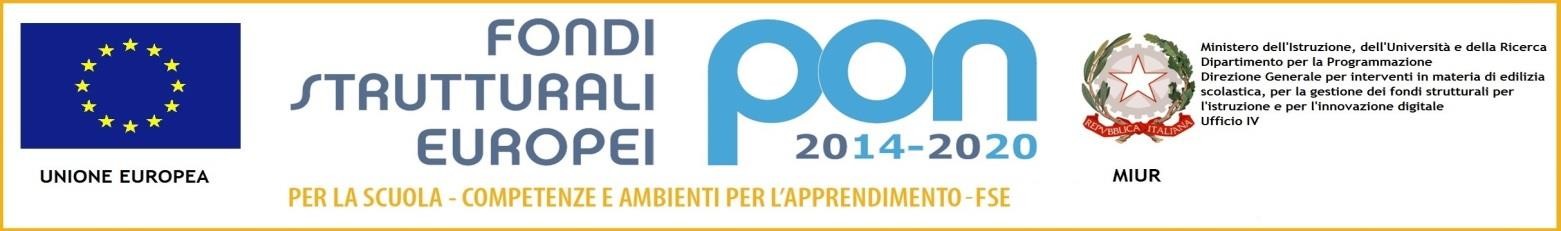 AvAVVISO MIUR 9707del 27/04/2021Allegato A – Domanda di partecipazione al bando di selezione ESPERTO INTERNO/ ESTERNO:Al Dirigente Scolastico dell’ISIS “Vincenzo Corrado ”–Castel Volturno CEIl/La sottoscritto/a		 codice fiscale	nato/aa			(	) il____________ residente in________________________ (__) CAP	indirizzo		 recapiti telefonici telefono	Cellulare	e-mail	 In qualità di:___DOCENTE INTERNO ALL’ISTITUTO____DOCENTE APPARTENENTE ADA LTRA ISTITUZIONE SCOLASTICA___ ESPERTO ESTERNO(per il personale	scolastico)	indicare	Istituto	scolastico	di	appartenenza	di 	CHIEDEAi sensi dell’art.2 del presente Avviso, di essere ammesso/a alla procedura di selezione di cui all’oggetto Per il modulo:____________________________________________________________A tal fine, valendosi delle disposizioni di cui all'art. 46 del DPR 28/12/2000 n. 445, consapevole delle sanzioni stabilite per le false attestazioni e mendaci dichiarazioni, previste dal Codice Penale e dalle Leggi speciali in materia e preso atto delle tematiche proposte nei percorsi formativiDICHIARASotto la personale responsabilità di:essere in possesso della cittadinanza italiana o di uno degli Stati membri dell’Unione Europea;godere dei diritti civili e politici;nonaverriportatocondannepenalienonesseredestinatariodiprovvedimenticheriguardanol’applicazionedimisurediprevenzione, di decisioni civili e di provvedimenti amministrativi iscritti nel casellario giudiziale;essere a conoscenza di non essere sottoposto a procedimenti penali;essere in possesso dei requisiti essenziali previsti del presente avviso;aver preso visione dell’Avviso e di approvarne senza riserva ogni contenuto;di essere consapevole che può anche non ricevere alcun incarico/contratto;di possedere titoli e competenze specifiche più adeguate a trattare i percorsi formativi scelti.Dichiarazione di insussistenza di incompatibilitàdi non trovarsi in nessuna delle condizioni di incompatibilità previste dalle Disposizioni e Istruzioni per l’attuazione delle iniziative cofinanziate dai Fondi Strutturali Europei 2014/2020, in particolare di:Di non essere parente o affine entro il quarto grado del personale che ha preso parte alla predisposizione del bando di reclutamento,Alla comparazione dei curricula degli astanti e alla stesura delle graduatorie dei candidati.Come previsto dall’Avviso, allega:copia di un documento di identità valido e del Codice Fiscale;Griglia di autovalutazione;Curriculum Vitae in formato europeo con indicati i riferimenti dei titoli valutati di cuiall’allegato B.Dichiara, inoltre:Di conoscere e saper usare la piattaforma online “Gestione Programmazione Unitaria-GPU”Di conoscere e di accettare le seguenti condizioni:Partecipare, su esplicito invito del Dirigente, alle riunioni di organizzazione del lavoro per fornire e/o ricevere informazioni utili ad ottimizzare lo svolgimento delle attività;Concorrerealladefinizionedellaprogrammazionedidatticadelleattivitàedalladefinizionedeitestdivalutazionedellastessa;Concorrereallasceltadelmaterialedidatticoopredisporreappositedispensedisupportoall’attivitàdidattica;Concorrere, nella misura prevista dagli appositi regolamenti, alla registrazione delle informazioni riguardanti le attivitàsvolteinaulaelavalutazionedellestessesullapiattaformaministerialeperlagestionedeiprogetti;Svolgere le attività didattiche nei Plessi dell’Istituto;Redigere e consegnare, a fine attività, su apposito modello, la relazione sul lavoro svolto.Il/la sottoscritto/a con la presente, Ai sensi e per gli effetti dell’art.13 del DLGS 196/2003 aggiornato dalDLGS101/2018e dell’art.13GDPR(RegolamentoUE2016/679),AUTORIZZAL’Istituto ISIS Vincenzo Corrado  al trattamento, anche con l’ausilio di mezzi informatici e telematici, dei dati personali forniti dal sottoscritto; prende inoltre atto che, ai sensi del “Codice Privacy”, titolare del trattamento dei dati è l’Istituto sopra citato e che il sottoscritto potrà esercitare, in qualunque momento, tutti i diritti di accesso ai propri dati personali previsti dall’art. 7 del “Codice Privacy” (ivi inclusi, a titolo esemplificativo e non esaustivo, il diritto di ottenere la conferma dell’esistenza degli stessi, conoscerne il contenuto e le finalità e modalità di trattamento, verificarne l’esattezza, richiedere eventuali integrazioni, modifiche e/o la cancellazione, nonché l’opposizione al trattamento degli stessi).Data		Firma	ALLEGATOB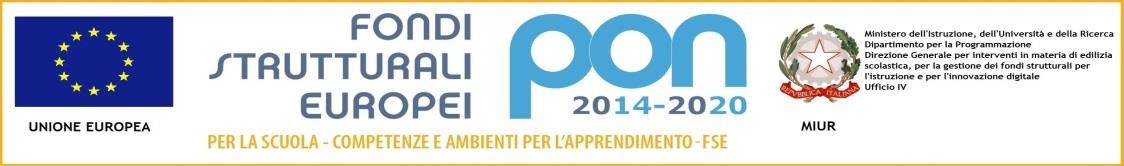 AvvisoMIUR9707del27/04/2021–Scheda di autovalutazione del candidato alla figura di ESPERTO INTERNO ins ubordine ESPERTO ESTERNO:Al Dirigente Scolastico dell’ISIS “ Vincenzo Corrado”–Castel Volturno (CE)DICHIARA,consapevole della responsabilità penale e della decadenza da eventuali benefici, quanto segue (compilarelacolonna in bianco):		Firma	CriteriPuntiPunti attribuitiDal candidatoPunti attribuitiDalla CommissioneLaurea specialistica o vecchio ordinamento attinente alla tematica del modulo presceltoVotazione fino a 10010Votazione da 101a 11012Votazione pari a 110 e lode15Altra Laurea5Titoli di specializzazione acquisiti presso istituzioni pubbliche oprivateautorizzatedalMIURalrilasciodititoliaventivalorelegaleattinentialla tematica del modulo presceltoPunti 4 per ogni certificazioneMax12puntiMaster di II livello o Corsi di perfezionamento universitari di durata biennale e con esame finale attinente alla tematica del modulo presceltoPunti 2 per ogni certificazioneMax4puntiMaster di I livello o Corsi di perfezionamento universitari di durata annuale e con esame finale attinente alla tematica del modulo presceltoPunti1per ogni certificazioneMax2puntiDocente interno: Anni di anzianità di servizio come docente della disciplina afferente alla tematica del modulo prescelto;Esperto formatore esterno: Esperienze professionali nella disciplina afferente alla tematica del modulo prescelto.Punti 1 per ogni anno/esperienzaMax10puntiEsperienze come ESPERTO FORMATORE attinente alla tematica del modulo prescelto nel settore di progetti PON/POR FSE-FESR(negli ultimi tre anni)Punti 5 per ogni esperienzaMax30puntiEsperienze come ESPERTO FORMATORE attinente alla tematica del modulo prescelto prestate nel settore dell’Istruzione e Formazione (Università, INDIRE EX-IRRE Uffici centrali o periferici del MIUR(USR), Istituzioni Scolastiche, centri di ricerca e enti di formazione e associazioni accreditati dal MIUR, da Enti e dalle Regioni) (negli ultimi tre anni)Punti 2 per ogni esperienzaMax12puntiEsperienze come ESPERTO FORMATORE NON attinente alla tematica del modulo prescelto nel settore di progetti PON/POR FSE-FESR (negli ultimi tre anni)Punti 1per ogni esperienzaMax3puntiEsperienze in progetti presso l’ISIS V. Corrado in qualità di espertopunti 1 per ogni esperienzaMax3puntiCertificazioni informatichePunti 2 per ogni certificazioneMax4puntiTOTALE100punti